K2 – SV – 11. 1.Milí studenti, přikládám správné řešení testu mediální gramotnosti, tak si to ještě projděte, ať víte, jak jste uspěli a jak to případně mělo být správně. Některá řešení jsou hodně překvapivá. Například, že všechna zpravodajská média mají naplňovat požadavek vyváženosti, ať už jsou veřejnoprávní či soukromá. Bohužel se tak často neděje. Což svědčí i o úpadku demokracie a svobody médií jako jejího pilíře v naší zemi  Dále posílám texty k dostudování, rozšíření a prohloubení učiva o obci. Takže si to prosím prostudujte a doplňte si výpisky z hodiny 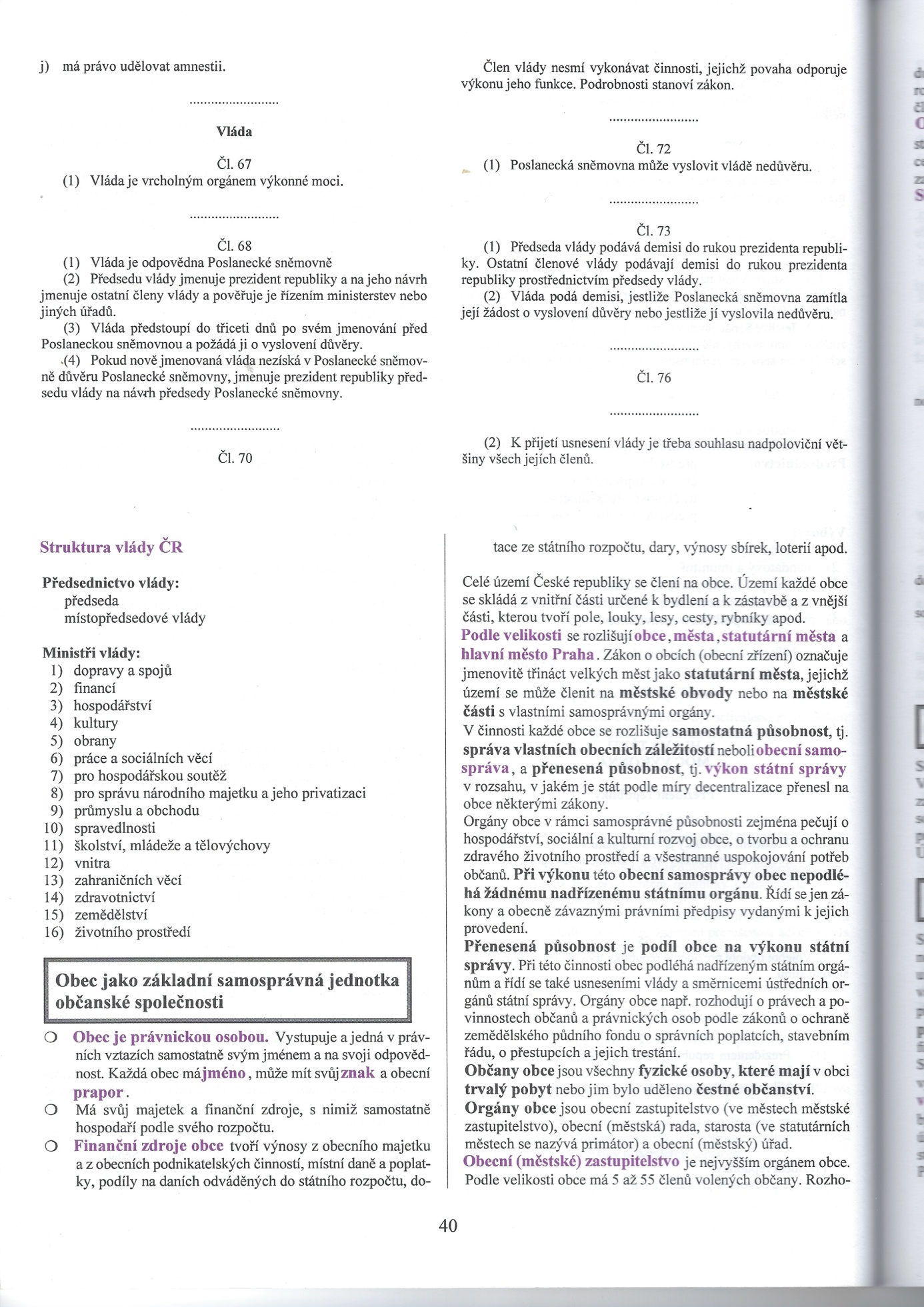 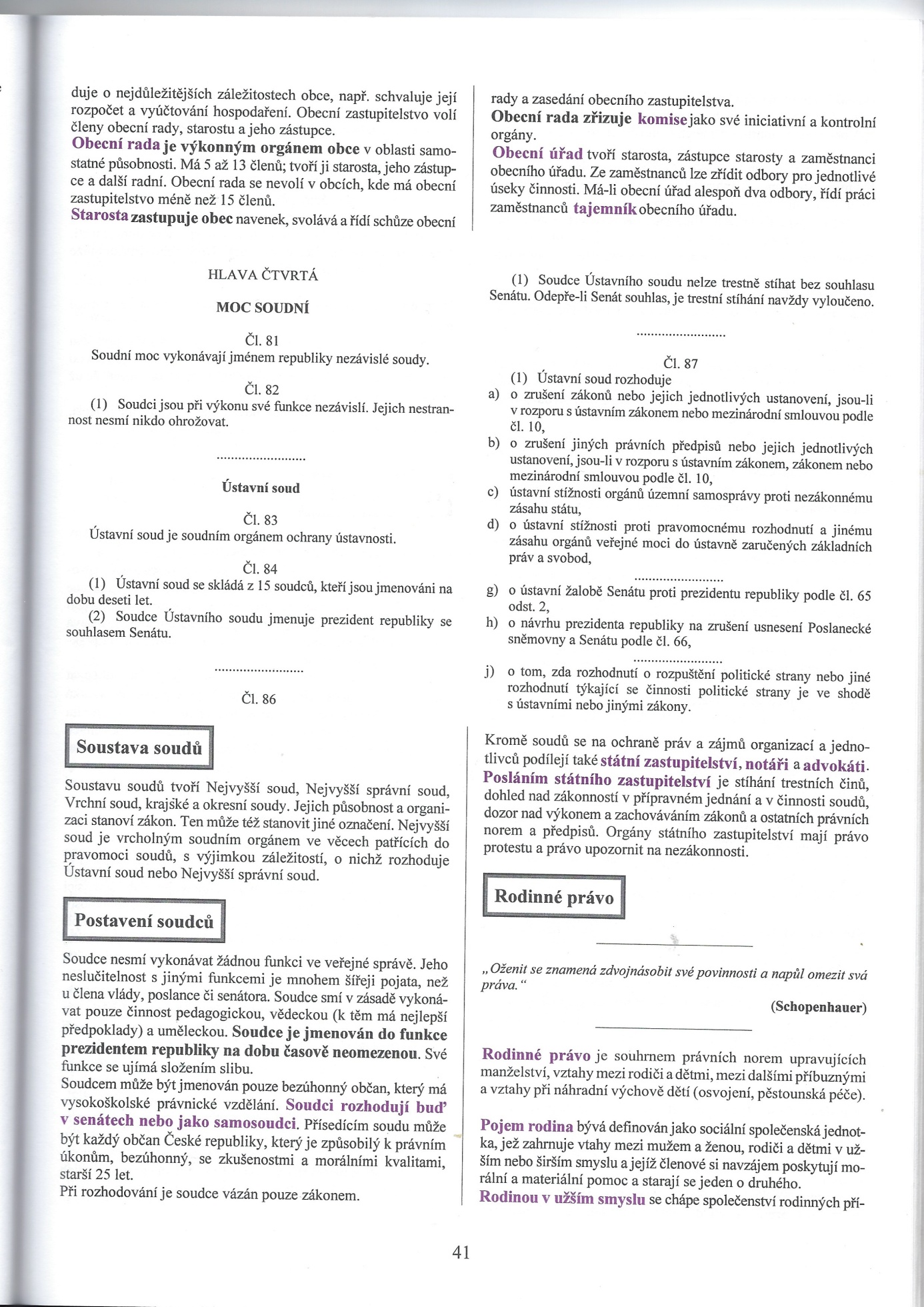 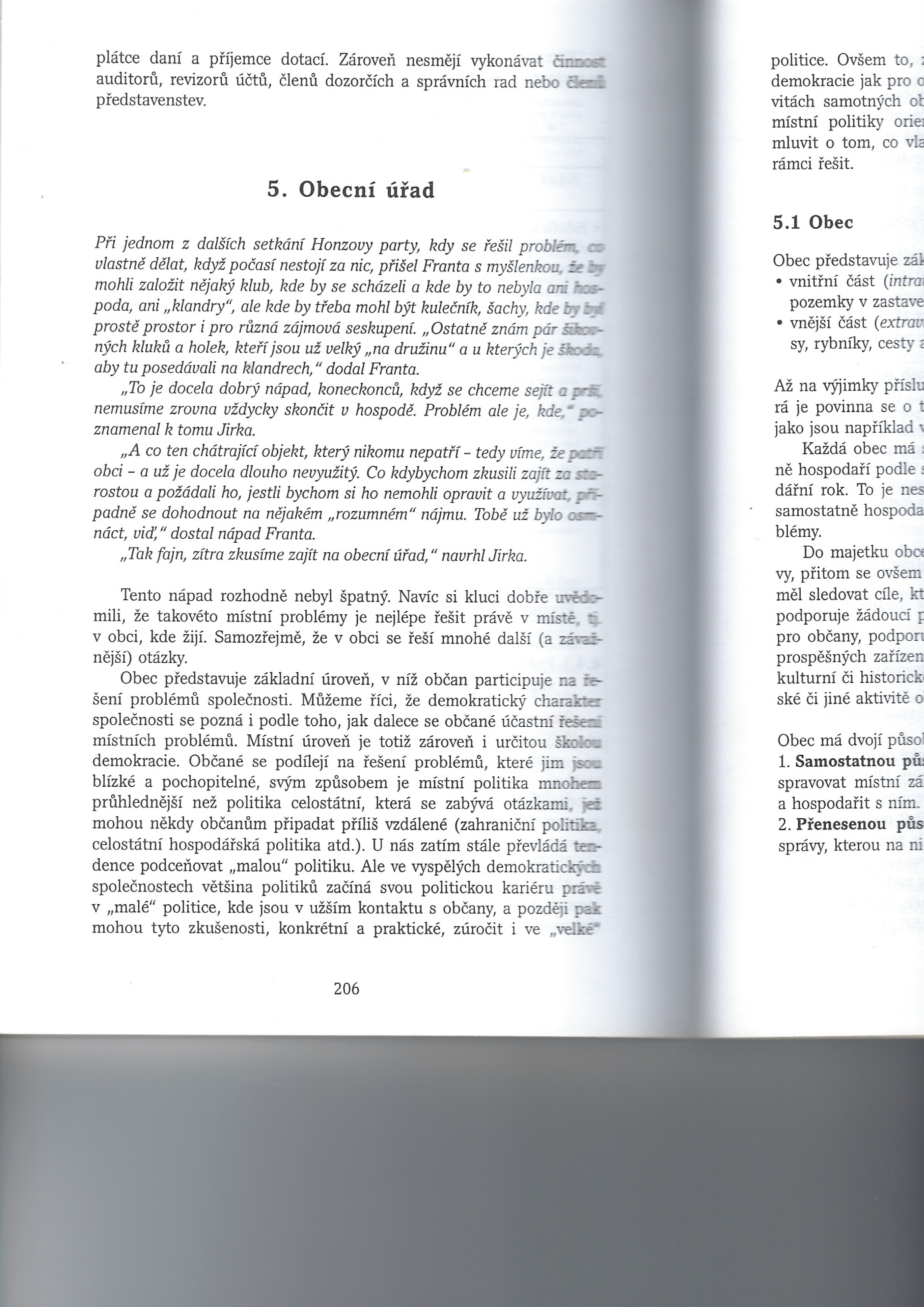 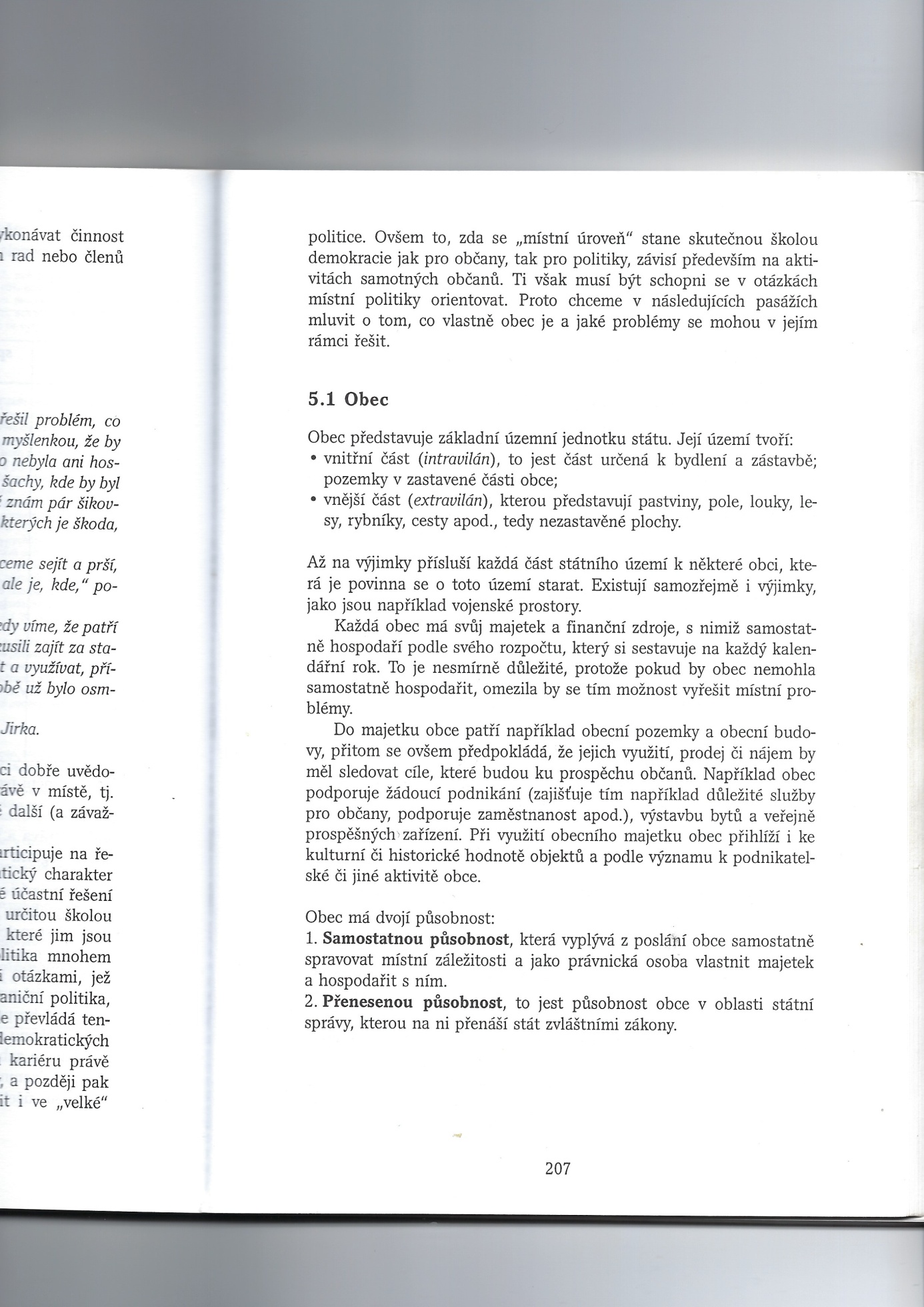 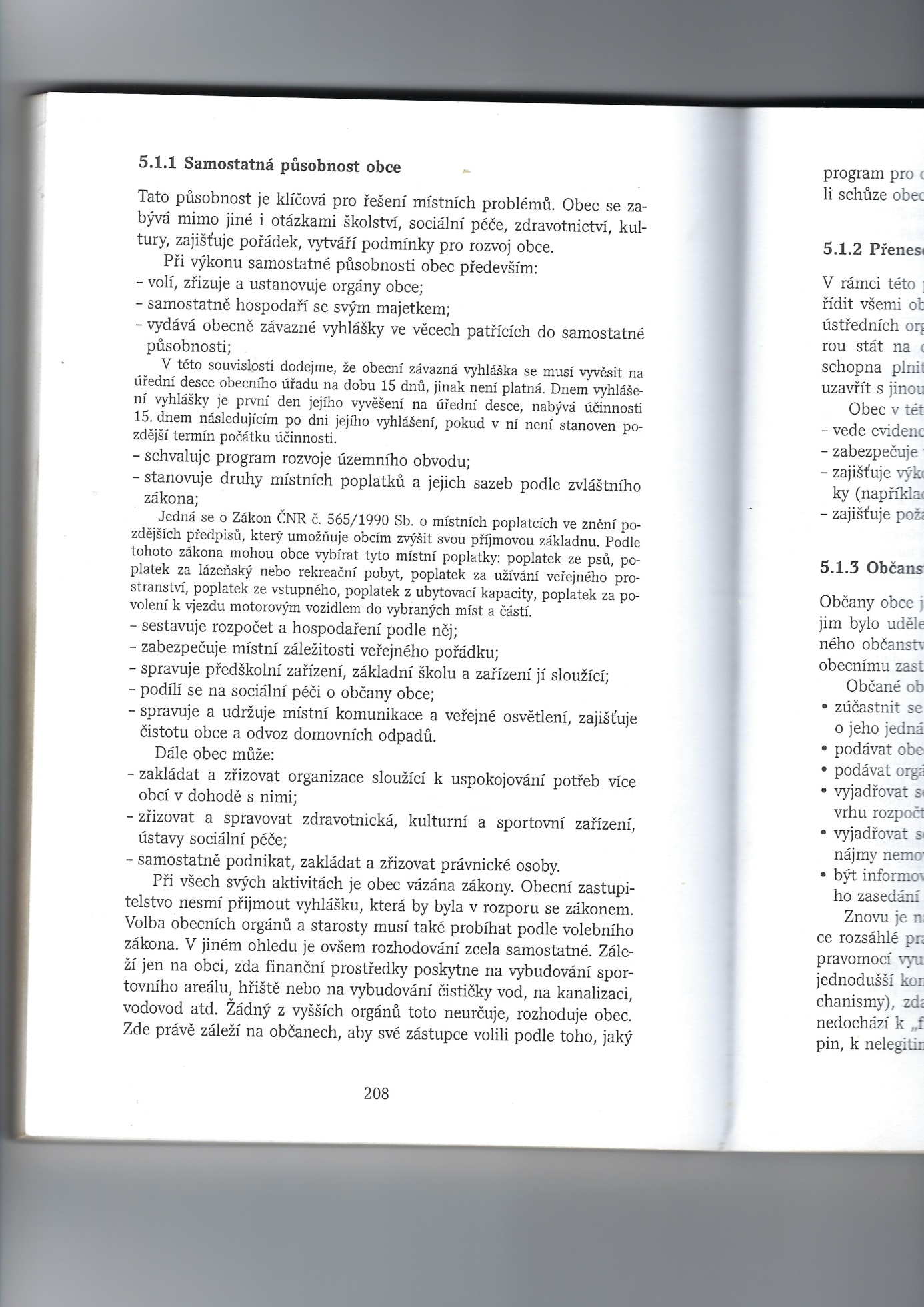 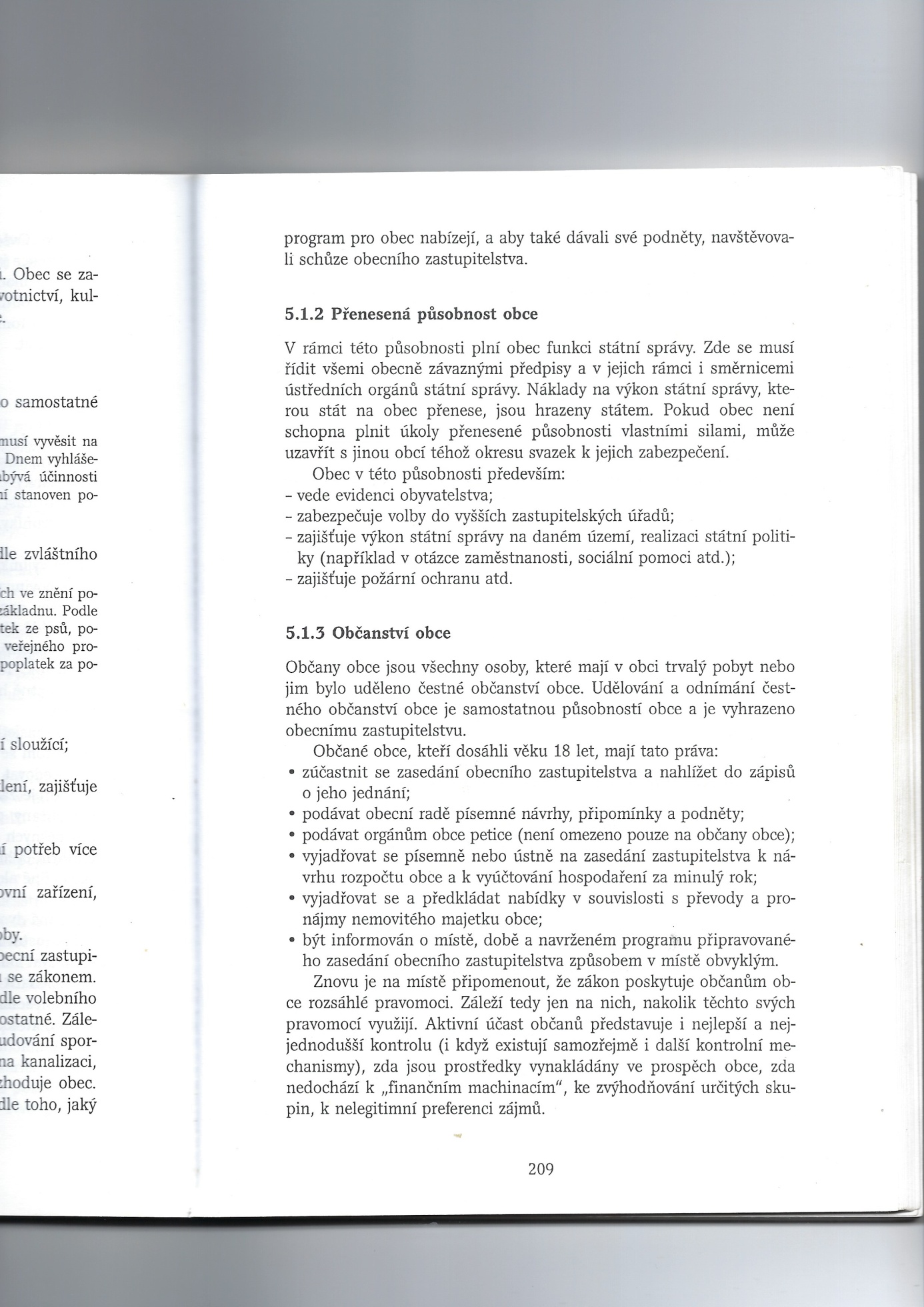 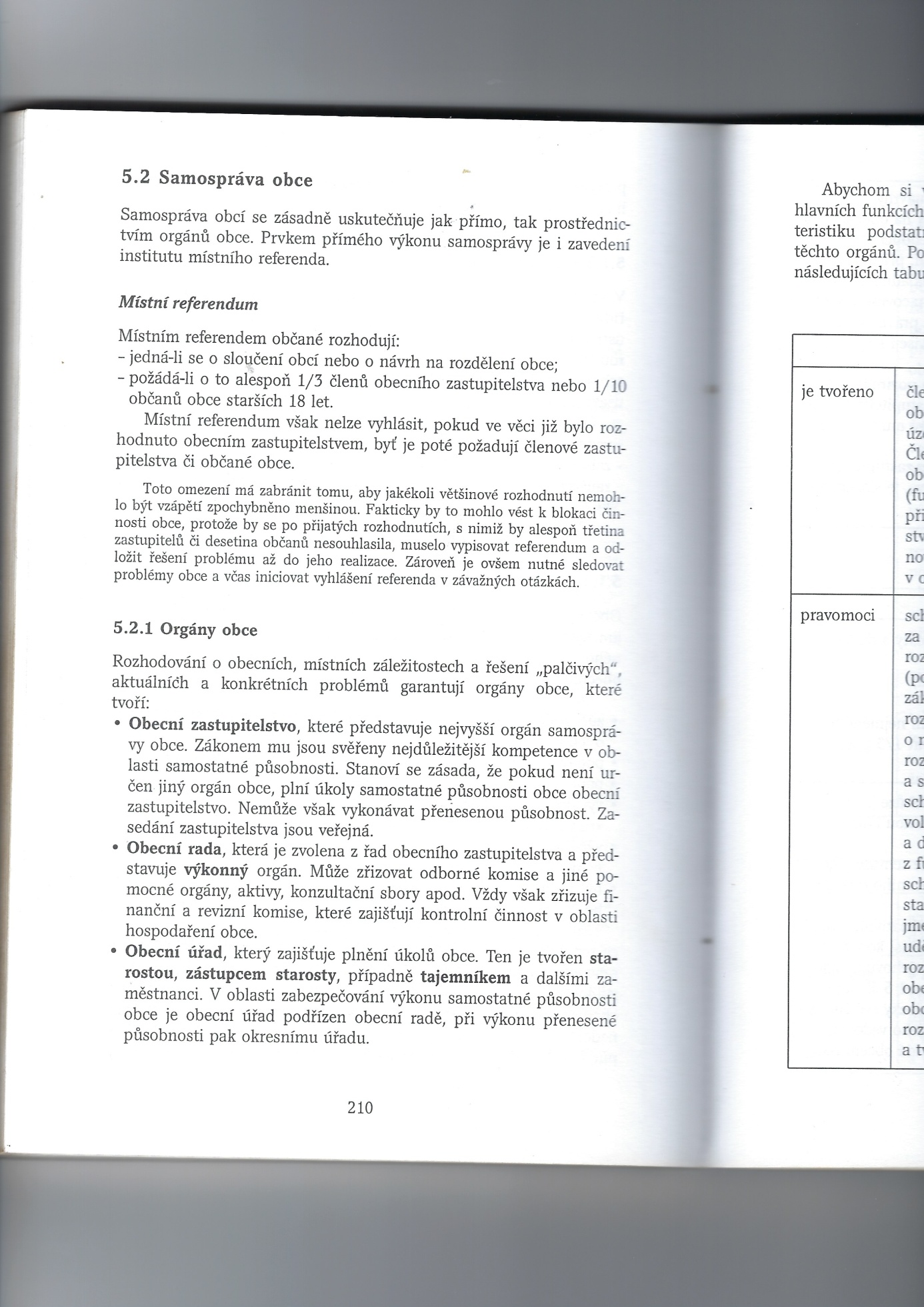 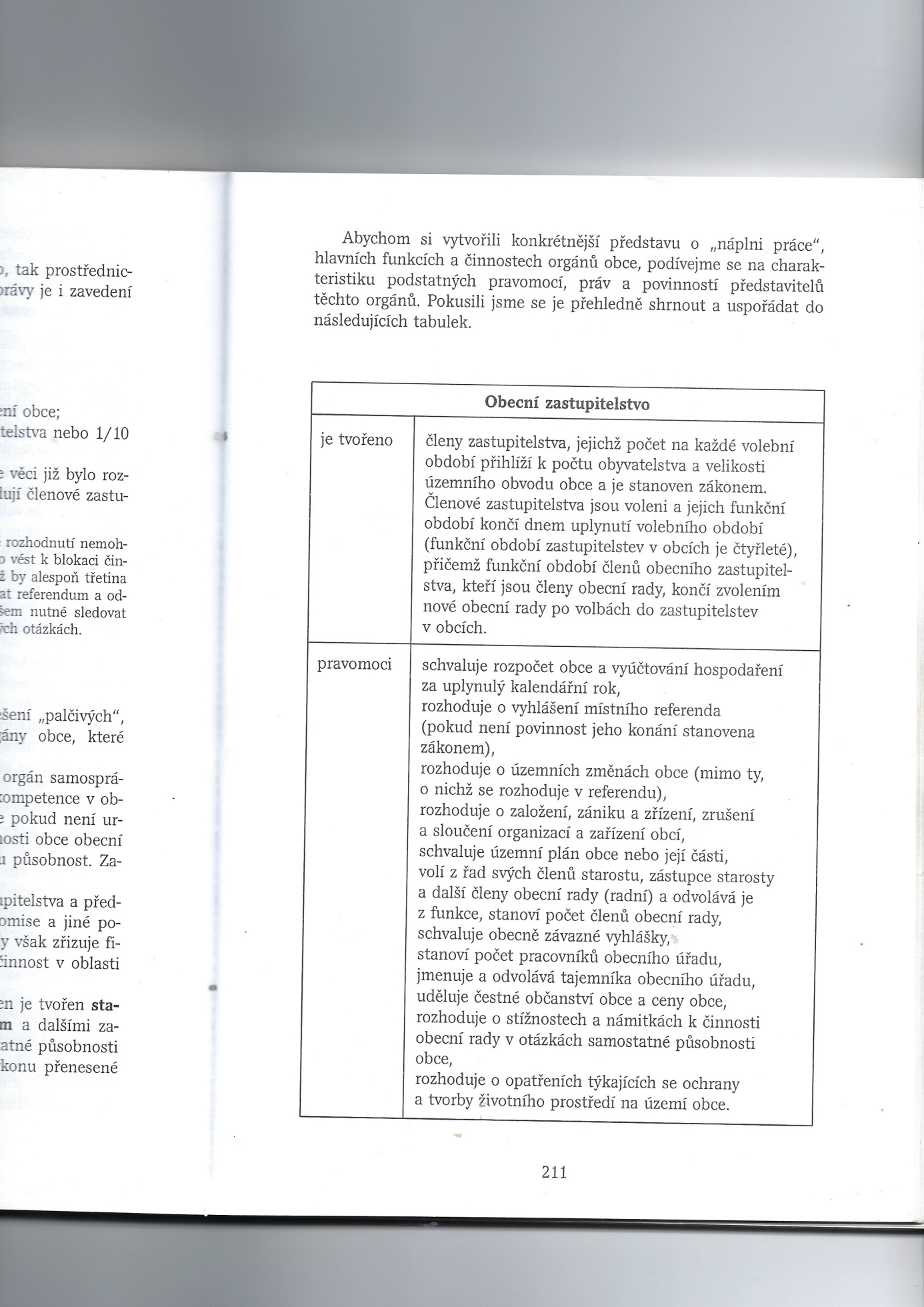 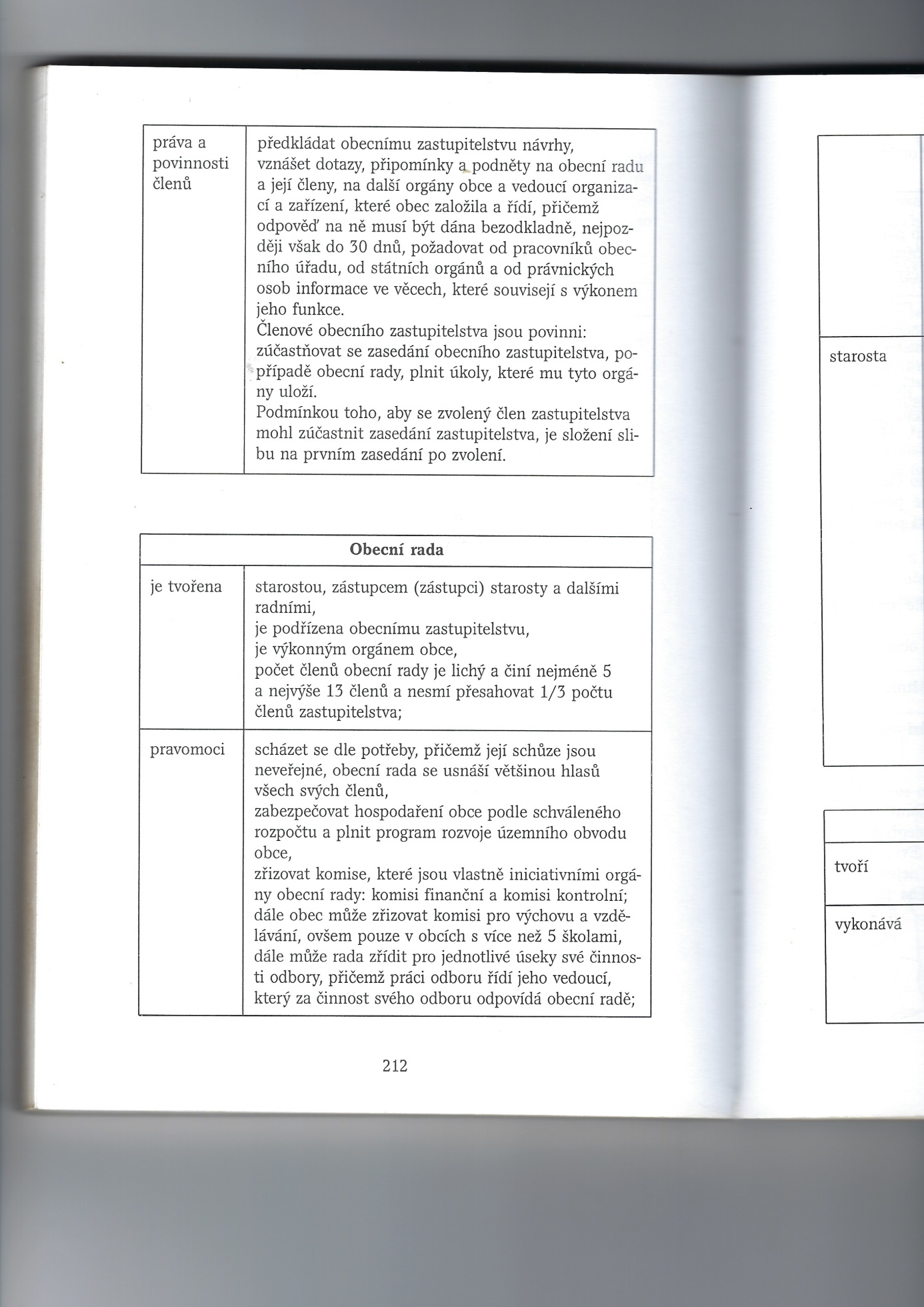 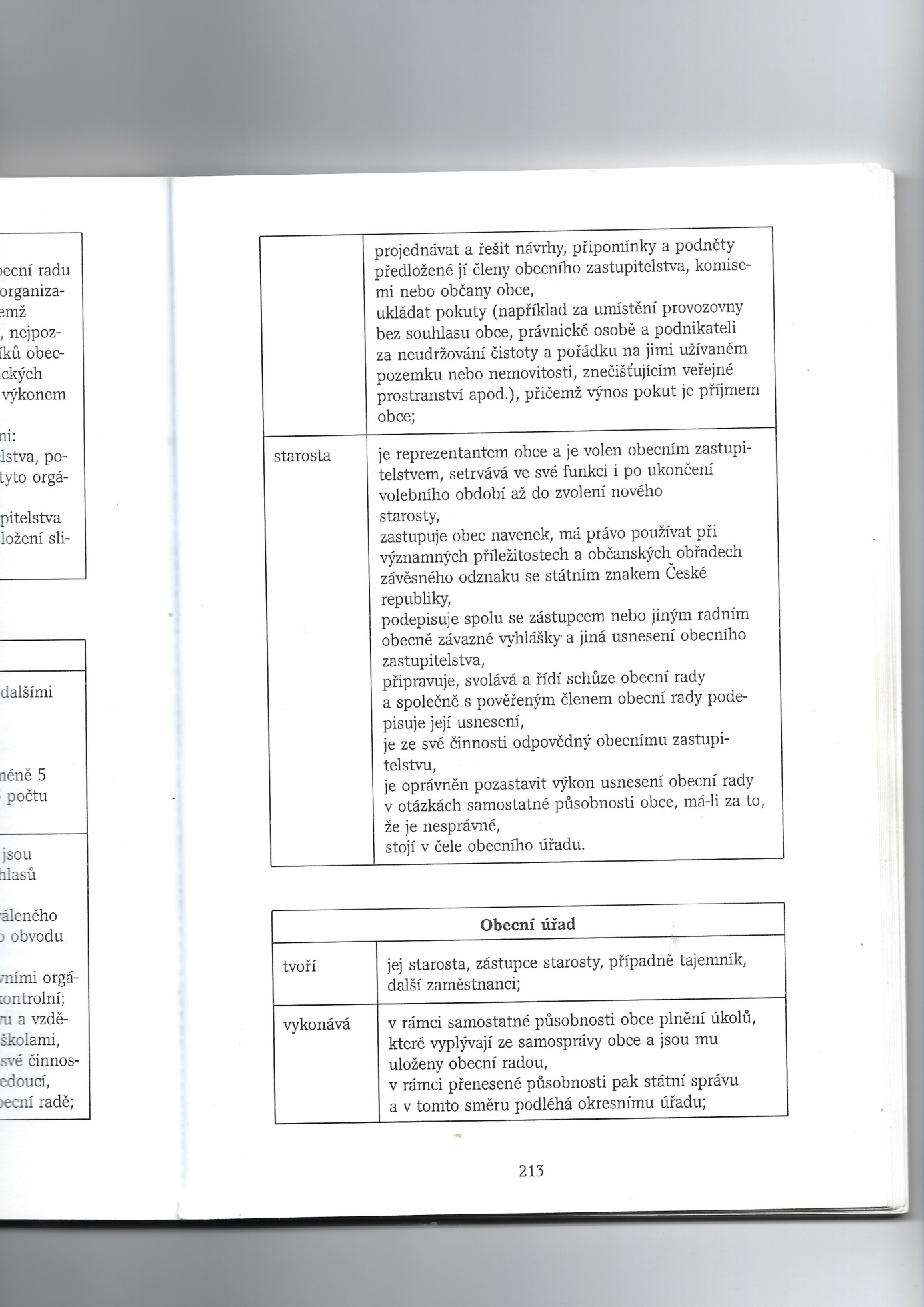 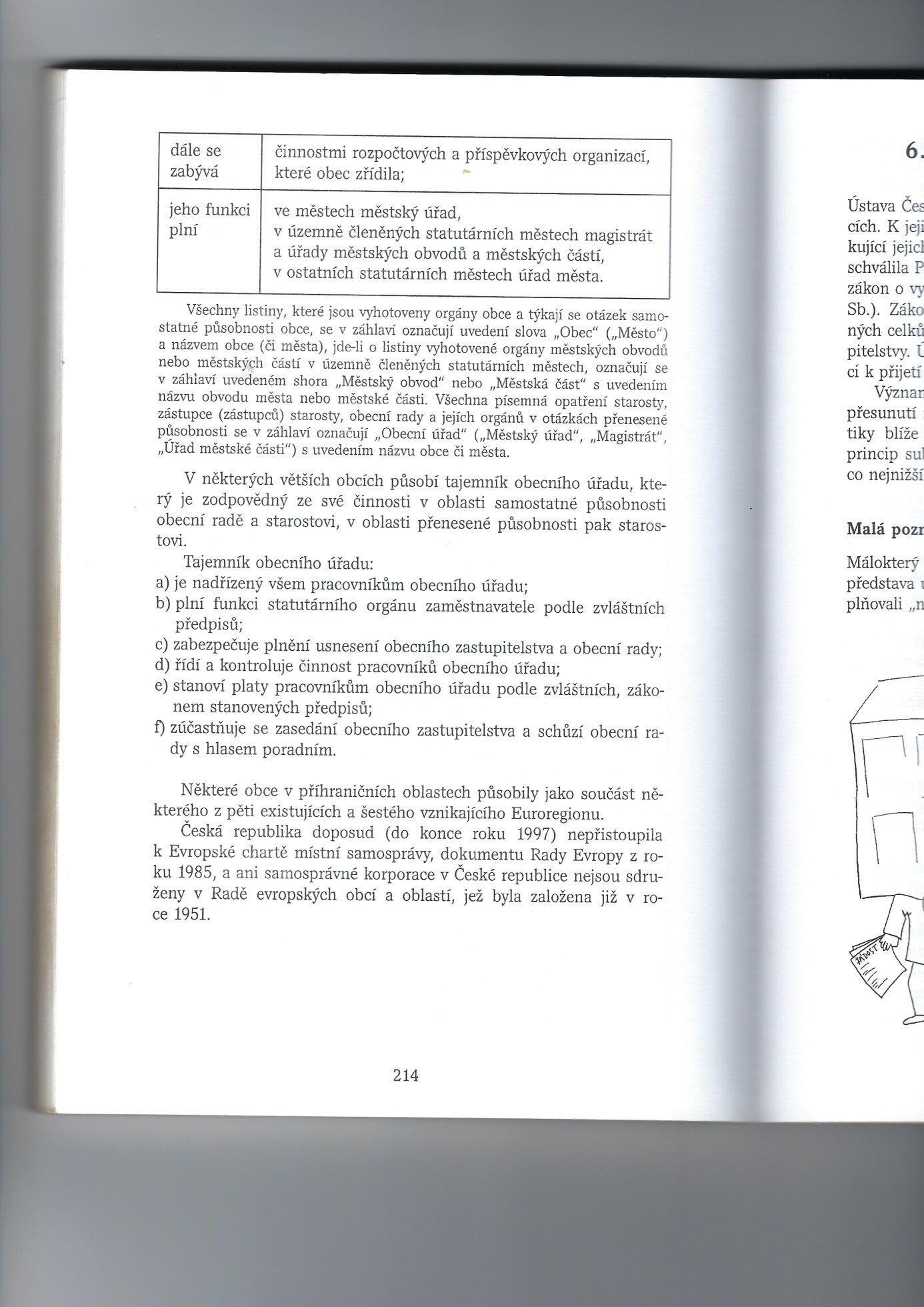 